DERS PLANI		25 MART- 31 MART 2019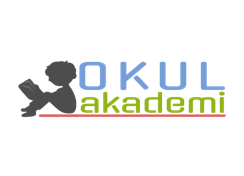 1. BÖLÜM2. BÖLÜMÖğrenci Kazanımları /Hedef ve DavranışlarDİNLEMET.8.1.1. Dinlediklerinde/izlediklerinde geçen olayların gelişimi ve sonucu hakkında tahminde bulunur.T.8.1.2. Dinlediklerinde/izlediklerinde geçen bilmediği kelimelerin anlamını tahmin eder.T.8.1.4. Dinledikleri/izlediklerine yönelik sorulara cevap verir.T.8.1.12. Dinlediklerinde/izlediklerinde başvurulan düşünceyi geliştirme yollarını tespit eder.T.8.1.8. Dinlediği/izlediği hikâye edici metinleri canlandırır.T.8.1.13. Konuşmacının sözlü olmayan mesajlarını kavrar.T.8.1.3. Dinlediklerini/izlediklerini özetler.KONUŞMAT.8.3.5. Bağlamdan yararlanarak bilmediği kelime ve kelime gruplarının anlamını tahmin ederT.8.3.13. Okuduklarını özetler.T.8.3.15. Metinle ilgili sorular sorar.T.8.3.23. Metinler arasında karşılaştırma yapar.T.8.3.26. Metin türlerini ayırt eder.T.8.3.27. Görsellerle ilgili soruları cevaplar.YAZMAT.8.4.19. Cümle türlerini tanır. (Bağlı, sıralı cümle)T.8.4.13. Yazdıklarının içeriğine uygun başlık belirler.T.8.4.3. Hikâye edici metin yazarÖğretme-Öğrenme-Yöntem ve TeknikleriSoru-cevap,  dinleme, açıklamalı ve bölerek dinleme, açıklayıcı anlatım, inceleme, uygulamaKullanılan Eğitim Teknolojileri-Araç, Gereçler ve Kaynakça // * Öğretmen  * Öğrenciİmla kılavuzu, sözlük, deyimler ve atasözleri sözlüğü, EBA, akıllı tahta, internet, Youtube, deyimler, okulakademi.com …Öğretme-Öğrenme EtkinlikleriDikkati ÇekmeÖğrencilere evin kendilerinde ne gibi duygular uyandırdığı sorulacak. Cevaplar üzerine kısa bir sohbet olacak. GüdülemeSayfa 176’da yer alan  “SATILIK EV” adlı dinleme metni ile evle bütünleşen kendini evinde mutlu hisseden yaşlı bir amcanın evlatlarıyla yaşadığı problemi göreceksiniz. Yaşlı adamın yerine kendilerini koyarak durumları düşüneceklerinden bahsedilecek. Gözden GeçirmeÖnceki metindeki yalnız yaşayan yaşlı insanlarla ilgili araştırma yapanların araştırmalarına bakılacak.  Derse GeçişDinleme metni “SATILIK EV” okulakademi.com adresinden açılacak.. Metin aralarda duraklatarak dinletilecek. Metin dinlenirken 1. Etkinlikteki kelimelerin anlamları tahmin edilecek.  Bilmedikleri kelimeler bulunacak. Daha sonra sözlük defterine anlamalarıyla yazılacak. 1. Etkinlik Metin dinlenirken kelimelerin anlamları tahmin edilecek. Daha sonra sözlük anlamları çocuklara yazdırılacak.  fiskos: Başkalarının duyamayacağı biçimde gizli ve alçak sesle konuşmamayhoş: Tadı şekerli ve az ekşi olanmuşmula: Gülgillerden, 2-3 metre yüksekliğinde dikenli küçük bir ağaç, bu ağacın olgunlaşıp yumuşadıktan sonra yenilebilen, yuvarlak, mayhoş, buruk ve beş çekirdekli meyvesi, döngel, beşbıyıkdalkavuk: Kendisine çıkar sağlayacak olanlara aşırı bir saygı ve hayranlık göstererek yaranmak isteyen kimse, huluskâr, yağcı, yalaka, yağdanlık, yalpak, yaltak, yaltakçı, kemik yalayıcı, çanak yalayıcı2. EtkinlikMetinle ilgili sorular cevaplanıp deftere yazılacak. 1. Yaşlı adam, evin satılmasını neden istememektedir?Yaşlı adam yıllarca uğraşarak meydana getirdiği bahçesinden ayrılmak istemediği için evin satılmasını istememektedir.2. Çocukların ev satılmayınca buldukları çözüm yolu nedir?Gelinlerden biri eve yerleşip gelenin geçenin evi görebileceği şekilde bahçe kapısını açık bırakması ve talipler ile yaşlı adamın konuşmasını engellemesi.3. Yazar, evin satıldığını nasıl öğrenmiş ve bu durumla ilgili neler anlatmıştır?Yazın yazlığına gelince öğrenmiştir. “Ne yazık ki levhadan eser kalmamıştı artık. İş bitmiş, ev satılmış, eski yemiş bahçesinden eser kalmamıştı.” diyerek durumu anlatmıştır.4. Yaşlı adam ve çocuklarının evle ilgili düşüncelerini nasıl değerlendiriyorsunuz?...5. Metinde yer alan soruna yönelik sizin çözümünüz ne olurdu? Anlatınız....3. Etkinlik Bu bölümde metin tekrar dinlenecek ve boş kısımlar öğrencilerce doldurulacak. 1. Tahta bir kapının üstüne epey zamandan beri yaz güneşi altında devinimsiz duran, güzün sert yellerinde sarsılan, çırpınıp duran bir levha asılmıştı.2. Aslında iki üç büyük çınarın altı dışında bütün bahçe güneş içindeydi.3. İkinci çalışta bahçenin dibinde bir tahta yemeni gürültüsü yaklaşıyor ve yaşlı adam, kızgın kızgın, kapıyı aralıyordu.4. Elbette ev satılınca gelip bizimle oturacaksınız büyükbaba.5. Evin üstüne bir kat daha çıkmışlar, bahçe duvarlarını yenilemişlerdi.6. Onun Paris’te hasır şapkası ve yaşlı bahçıvan kamburuyla canı sıkkın, utangaç, dokunsanız ağlayacak gibi dükkânın iç yanında dört döndüğünü düşlüyorum.4. EtkinlikÖğrenciler metne nedeniyle beraber uygun bir başlık bulacak. 5. Etkinlik Dinledikleri metnin özetini bu bölümde yapacak öğrenciler.  6. EtkinlikKarakterlerin gözüyle metindeki olay öğrencilerce tekrar yorumlayacak.7. EtkinlikYapısı bakımından cümleler öğrencilere kavratılacak daha sonra etkinlikte yer alan cümleler incelenecek.YAPISINA GÖRE CÜMLELERKonuyu buradan indirebilirsiniz. a) Örnekteki gibi birden fazla yüklemi olan cümleler yazınız.Sadık sokaktaki yıkık duvarın önüne çömelmiş, elindeki çiçeği kucağına koymuş, ellerini başının arasına almış, iç çeke çeke ağlıyordu.b) Örnekteki gibi içerisinde bağlaç olan cümleler yazınız.Yaşlı adam kahvesinden bir yudum aldı ve genç adama dönüp onun burada çalışamayacağını bir kez daha söyledi.8. EtkinlikÖğrenciler etkinlikte yer alan yönerge dahilinde bir metin yazacaklar. Yazılar imla ve noktalama yönünden değerlendirilecek. Gelecek derse hazırlık amaçlı öğrencilerden Yunus Emre’nin hayatını araştırmaları istenecek.3. BÖLÜMÖlçme-DeğerlendirmeAşağıdaki cümleleri yapısı bakımından inceleyiniz. El yarası onulur, dil yarası onulmaz.Sabahtan akşama kadar kardeşimle oynadım.Son gülen iyi güler.Dersin Diğer Derslerle İlişkisiOkurken yorum yapabilme, problem çözme, düşündüğünü tasarlama, yazarken imla ve noktalamaya diğer derslerde de dikkat etmeleri sağlanır.DersTÜRKÇESınıf8Temanın Adı/Metnin AdıZAMAN ve MEKAN / SATILIK EV (Dinleme Metni)KonuKelime ÇalışmasıBoşluk doldurmaÖzet YapmaYapısı Bakımından CümlelerÖnerilen Süre40+40+40+40+40 ( 5 ders saati )Türkçe Öğretmeni      10.03.19Sefa AVCILAROkul Müdürü   